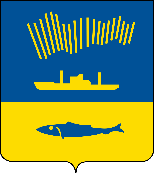 АДМИНИСТРАЦИЯ ГОРОДА МУРМАНСКАП О С Т А Н О В Л Е Н И Е                                                                                                                 №     В соответствии с Федеральными законами от 28.12.2009 № 381-ФЗ                     «Об основах государственного регулирования торговой деятельности                             в Российской Федерации», от 06.10.2003 № 131-ФЗ «Об общих принципах организации местного самоуправления в Российской Федерации», постановлением администрации города Мурманска от 10.11.2017 № 3598           «Об утверждении муниципальной программы города Мурманска «Развитие конкурентоспособной экономики» на 2018-2024 годы», руководствуясь Уставом муниципального образования городской округ город-герой Мурманск,                                 п о с т а н о в л я ю: 1. Внести в постановление администрации города Мурманска                                       от 11.03.2015 № 688 «О проведении общегородского конкурса «Гермес»                 (в ред. постановлений от 24.03.2016 № 773, от 03.04.2017 № 879,                                             от 20.03.2018 № 695, от 18.03.2019 № 965, от 20.06.2019 № 2095,                                               от 09.04.2020 № 953, от 01.06.2020 № 1289, от 25.03.2021 № 772,                                               от 06.04.2021 № 897) следующие изменения:«В преамбуле слова «Уставом муниципального образования                           город Мурманск» заменить словами «Уставом муниципального образования городской округ город-герой Мурманск».  	2. Внести в Положение о проведении общегородского конкурса «Гермес», утверждённое постановлением администрации города Мурманска                                            от 11.03.2015 № 688 (в ред. постановлений от 24.03.2016 № 773,                                                   от 03.04.2017 № 879, от 20.03.2018 № 695, от 18.03.2019 № 965,                                                от 20.06.2019 № 2095, от 09.04.2020 № 953, от 01.06.2020 № 1289,                                            от 25.03.2021 № 772, от 06.04.2021 № 897 ), следующие изменения:1.1. Пункт 3.2 раздела 3 изложить в новой редакции:«3.2. Номинации Конкурса:- «Лучшее кафе-кондитерская»;- «Лучший торговый объект от мини-пекарни»;- «Лучший объект федеральной сети».1.2. Пункт 3.3 раздела 3 изложить в новой редакции:«3.3. Этапы Конкурса:- 1 этап (с 01 августа по 09 сентября) – приём заявок на участие в Конкурсе, формирование перечня участников;- 2 этап (с 12 сентября по 23 сентября) – проведение заседаний конкурсной комиссии по рассмотрению заявок участников Конкурса, определение победителей Конкурса.Награждение участников и победителей Конкурса в торжественной обстановке до 04 октября.».1.3. Пункт 8.4 раздела 8 изложить в новой редакции:«8.4. В каждой номинации участники Конкурса награждаются дипломами и цветочной продукцией; победители, занявшие 3 место, - дипломами, цветочной продукцией и ценными подарками (сертификатами) на сумму не более                     20 000,00 рублей каждый; победители, занявшие 2 место, - дипломами, цветочной продукцией и ценными подарками (сертификатами) на сумму не более 25 000,00 рублей каждый; победители, занявшие 1 место, - дипломами, статуэткой с изображением бога торговли Гермеса, цветочной продукцией и ценными подарками (сертификатами) на сумму не более 30 000,00 рублей каждый.».1.6. Приложения №№ 1 - 4 к Положению изложить в новой редакции согласно приложениям №№ 1 - 4 к настоящему постановлению.          2. Управлению финансов администрации города Мурманска                        (Умушкина О.В.) обеспечить финансирование расходов на реализацию мероприятия «Проведение городских конкурсов, выставок, ярмарок» подпрограммы «Развитие и поддержка малого и среднего предпринимательства в городе Мурманске» на 2018 - 2024 годы муниципальной программы города Мурманска «Развитие конкурентоспособной экономики» на 2018 - 2024 годы                   в пределах лимитов бюджетных обязательств.3. Отделу информационно-технического обеспечения и защиты информации администрации города Мурманска (Кузьмин А.Н.) разместить настоящее постановление с приложениями на официальном сайте администрации города Мурманска в сети Интернет.4. Редакции газеты «Вечерний Мурманск» (Хабаров В.А.) опубликовать настоящее постановление с приложениями.5. Настоящее постановление вступает в силу со дня официального опубликования.6. Контроль за выполнением настоящего постановления возложить на заместителя главы администрации города Мурманска Синякаева Р.Р.Глава администрациигорода Мурманска                                                                             Ю.В. Сердечкин